School Year Applying for: ______________        Grade Applying for: ____       Today’s Date: _______How did you hear about OLSH? __ friend __ neighbor __ church __ Southern Cross __ other: ______Did one of our families recommend our school? If yes, please write their name: ___________________Student InformationName: ____________________ Last Name(s): _______________________________ male__ female__Date of Birth (month/day/year): __________________ Place of Birth: __________________________Religion: ____________      If Catholic, please fill in sacraments information below.Current or Previous School: _______________________________ Grades attended: _______________Address of School: ___________________________________________________________________Closest Public School: _________________________________________________________________Did child attend Preschool? yes/no Name of Preschool:__________________Dates:________________Has your child been retained? __no __yes, Explain___________________________________________Has the applicant ever received severe disciplinary action at the school? __________________________Please share information to help us understand your child’s extracurricular interests and talents: ___________________________________________________________________________________Does your child have or need an IEP or a diagnosis for a learning disability? ______________________Catholic Sacramental RecordDate of Baptism: __________   Church of Baptism: _____________________	City: ______________Date of Reconciliation: ______  Church of Reconciliation: _________________ City: ______________Date of Communion: _______  Church of Communion: __________________ City: ______________Date of Confirmation: _______  Church of Confirmation: _________________	City: ______________Health HistoryIMMUNIZATIONS: For your child to be enrolled in school, family must present up to date original State Immunization Record (yellow card) with all required vaccinations.Please check if your child has difficulty with any of the following: __ Vision	 __ Wears glasses 	__ Hearing 	 __ Speech 	__ Emotions 	__ Diabetes __ Bones	 __ Joints		__ Allergies: ________________________________________	Health History (cont.)__Other health difficulties: _____________________________________________________________Does your child take any medication that may need to be taken during school hours? yes or no Explain: _____________________________________________________Note: If your child needs medication during school hours, you must request and complete a medical permission form and turn in the school office.Other children applying to OLSH? __ no  __yes	Name and Grade of siblings: ____________________________________________________________Name and Grade of cousins or extended family:_____________________________________________Is anyone in your family a graduate of or attended OLSH or Rosary High School? If yes, please complete:Name: ______________________________________ Year Graduated:__________________________Address: _____________________________________ Email: _________________________________Why are you seeking to enroll your child at Our Lady of the Sacred Heart School? _________________ ______________________________________________________________________________________________________________________________________________________________________Family InformationHome Address of Child: ______________________________________________________________Number and Street		City	ZipHome Phone: _________________________Family Email: _____________________________________________________________________Family’s  Home Parish: ________________________________________________________________Parents are:  ___Deceased ___ Separated/Divorced ___ RemarriedPrefer communication be sent home in:       __ English   __ Spanish   __ VietnameseFamily Information (cont.)Applicant is living with (Please circle one): Both Parents (Full Time)    Both Parents (Part Time)	  Mother Only     Father Only    Grandparent(s)Other (Please specify): ________________________________________________________________Does non-custodial parent have visitation rights? __yes __no  Is there a Court Order defining custody? __ no __ yes If yes, you must present a copy to the school.Name of Other Caregiver at home: ______________________________________________________In the event of an EMERGENCY and Parents/Guardians cannot be reached, please call:1)___________________________________________________________________Name	Phone	Relationship2)___________________________________________________________________Name	Phone	Relationship3)___________________________________________________________________Name	Phone	RelationshipStatistical Information (Optional) Student’s Parish Affiliation and Ethnicity:__Catholic and OLSH Affiliation  Envelope #______ Weekly Contribution $_________Catholic with no Parish Affiliation__Catholic and Other Parish Affiliation at ____________________________________Non-Catholic other religion (specify): ___________________________________Ethnicity: Hispanic/Latino ____ or Non-Hispanic/Non-Latino _____Race: (Please check all that apply)OUR LADY OF THE SACRED HEART-STUDENT LEARNING EXPECTATIONSOur Lady of the Sacred Heart School is a Catholic school consciously committed to develop girls and boys who have the attitude and the ability to participate effectively in our world.OLSH graduates are:. . . SHINING LIGHTS OF CHRIST IN WORD AND DEED. . . PARTICIPATING CITIZENS. . . EAGER LIFE-LONG LEARNERS. . . CONFIDENT IN THEIR UNIQUENESS, ETHNIC & CULTURAL HERITAGENotice of Non-Discriminatory PolicyOur Lady of the Sacred School in the Diocese of San Diego, mindful of its mission to be witness to the love of Christ for all, admit students of any race, color, and national and/or ethnic origin to all the rights, privileges, programs and activities generally accorded or made available to students at the school. Our Lady of the Sacred Heart School in the Diocese of San Diego does not discriminate on the basis of race, color, and national and/or ethnic origin, age, sex, or disability in administration of educational policies, scholarship and loan programs, and athletic and other school administered programs.Likewise, Our Lady of the Sacred Heart School in the Diocese of San Diego does not discriminate against any applicant for employment on the basis of sex, age, disability, race, color and national and/or ethnic origin. (California Catholic Conference, March 1994; revised January 1997).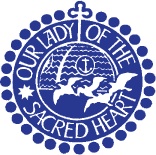              Our Lady of the Sacred Heart School4106 42nd Street, San Diego, CA 92105(619) 284-1715 Fax (619) 284-8332Preschool (619) 284-0124www.olshsd.comAccredited by the Western Association of Schools and CollegesSisters of St. Joseph of Orange Educational Network Member _______________________________________Father/Guardian/Dr./Mr._______________________________________Religion                                    _______________________________________Occupation_______________________________________Employer_______________________________________Work Phone_______________________________________Cell Phone_______________________________________Email_______________________________________Home Address (if different from above)_______________________________________Special Talents or Skills _______________________________________Mother/Guardian/Dr./Mrs./Ms. _______________________________________Religion                                   _______________________________________Occupation_______________________________________Employer_______________________________________Work Phone_______________________________________Cell Phone_______________________________________Email_______________________________________Home Address (if different from above)_______________________________________Special Talents or Skills   __ Native American or Alaska Native  __ Asian  __ White  __ Native Hawaiian or Pacific Islander  __ African American  __ Multiracial